国家税务总局天门市税务局闸北路27号周转房维修改造项目中标公告一、项目编号：ZLZXTM2024-CG04（招标文件编号：ZLZXTM2024-CG04）二、项目名称：国家税务总局天门市税务局闸北路27号周转房维修改造项目三、中标（成交）信息供应商名称：湖北兴厦建筑工程有限公司供应商地址：湖北省天门市竟陵西寺路印象西江（天街1号）中标（成交）金额：167.1118750（万元）四、主要标的信息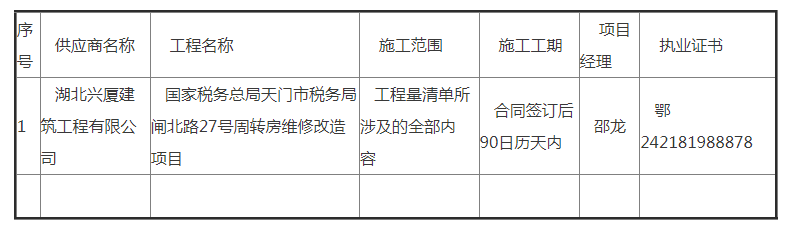 五、评审专家（单一来源采购人员）名单：夏智飞、洪沙、胡静静、龚陈陈、危威力六、代理服务收费标准及金额：本项目代理费收费标准：根据国家计委[2002]1980号文和国家发改办价格[2003]857号文规定计取本项目代理费总金额：2.030000 万元（人民币）七、公告期限自本公告发布之日起1个工作日。八、其它补充事宜九、凡对本次公告内容提出询问，请按以下方式联系。1.采购人信息名 称：国家税务总局天门市税务局　　　　　地址：天门市竟陵陆羽大道西40号　　　　　　　　联系方式：杨科长0728-5235826　　　　　　2.采购代理机构信息名 称：中磊至信建设工程项目管理有限公司　　　　　　　　　　　　地　址：天门市天门新城CBD金融港2号楼404室　　　　　　　　　　　　联系方式：李女士0728-5235388　　　　　　　　　　　　3.项目联系方式项目联系人：杨科长电　话：　　0728-5235826